EXHIBIT 1TYPICAL RESERVED PARKING SIGN FOR PERSONS WITH DISABILITIES(10/1/11)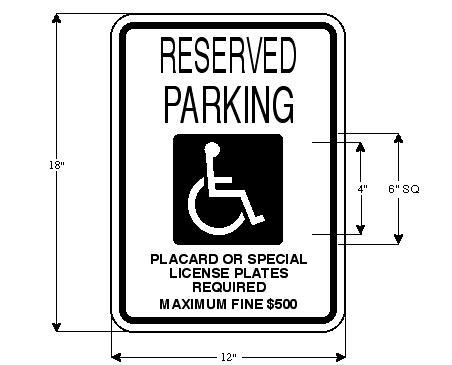 219-19